О внесении изменений и дополнений в Постановление администрации Кавалеровского муниципального района от 25.06.2015 года № 294«Об утверждении перечня муниципальных услуг, предоставление которых организуется по принципу «одного окна» в многофункциональном центре предоставления государственных и муниципальных услуг в Кавалеровском муниципальном районе»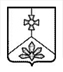 В целях повышения качества и доступности предоставления муниципальных услуг вКавалеровском муниципальном районе, на основании Федерального закона от 27 июля 2010 года № 210-ФЗ «Об организации предоставления государственных и муниципальных услуг»,администрация Кавалеровского муниципального районаПОСТАНОВЛЯЕТ:1. Дополнить перечень муниципальных услуг, предоставление которых организуется по принципу «одного окна» в многофункциональном центре предоставления государственных и муниципальных услуг в Кавалеровском муниципальном районе строкой:2.Опубликовать настоящее постановление в средствах массовой информации и разместить на официальном сайте администрации Кавалеровского муниципального района в сети Интернет.3.Контроль за исполнением данного постановления оставляю за собой.Глава Кавалеровского муниципального района – глава администрации Кавалеровского муниципального района         С. Ю. Зайцев15Предоставление информации на основе документов Архивного фонда Российской Федерации и других архивных документов